Year 5 Homework – Friday 17th November 2016r u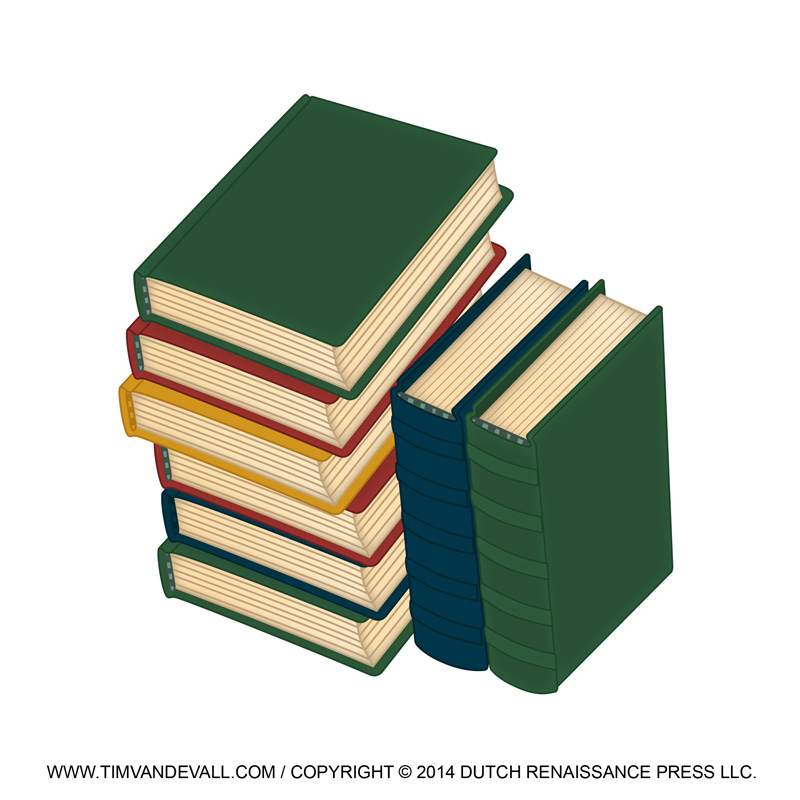 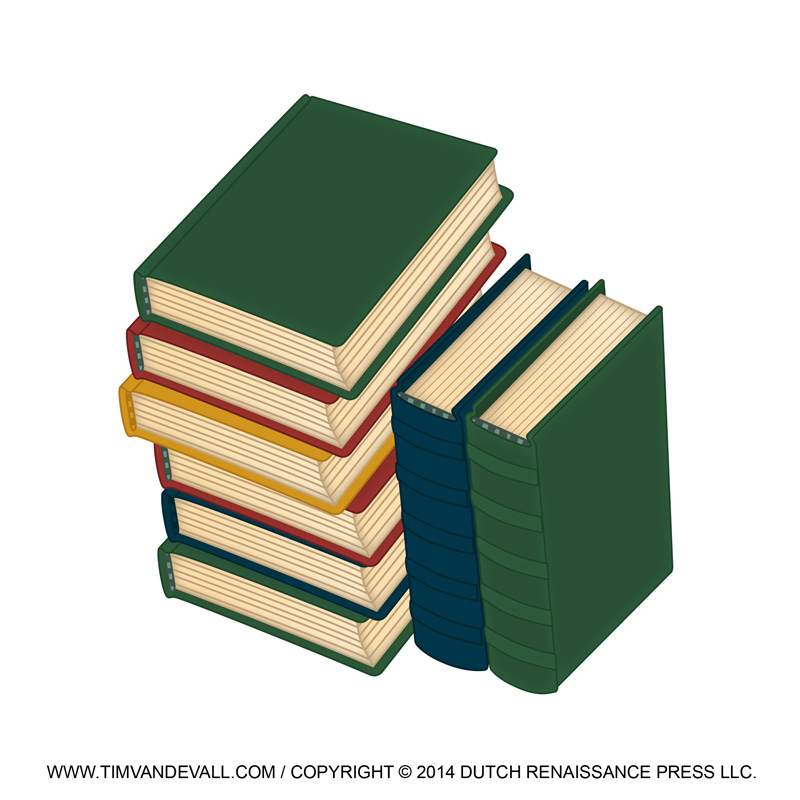 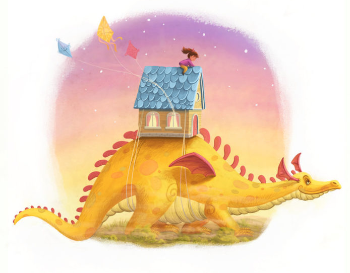 